Cleverly Crafted New Ten-Song Album Combines Traditional Pop with Elements of Bossa Nova, Ambient Sounds Folk in a High-Fidelity Recording from Former American Music Club Guitarist Husband and Visual Artist Wife. FOR IMMEDIATE RELEASELOS ANGELES, CA. (WEDNESDAY AUGUST 30, 2017) – Los Angeles dream  duo Loch & Key ( https://www.lochandkey.net ) announced today they will release their sophomore album Slow Fade on Friday October in four formats: vinyl, compact disc, digital and thumb drive. Tour dates in support of the new album will be announced shortly. usband and wife team Sean Hoffman and Leyla Akdogan Hoffman—former American Music Club and visual artist, respectively—have crafted a lush, high fidelity and sonically ambitious follow-up album to their debut Jupiter’s Guide for Submariners. Slow Fade introduces touches of jazz and  to a kaleidoscope of pop, ambient electronic, minimalist guitar and distant vocals which coalesce into something familiar yet altogether . Fans of Mazzy Star, Nick Drake, and Francoise Hardy can connect the musical dots  surreal ode to their adopted home state of California. It’s an album both rich and vivid, stark yet full sounding. It’s the sound of faraway places, daydreams and open road weariness. An aural cocktail that Sunday morning or a dreamy end to Saturday night. Tracks include:Seen Not HeardSpaceGil PerezMore Tales of the Could’ve Been KidBarstowKaspar HauserBig CatsA Throne for the CloudsMadonna InnAdmiral RistyIt’s been more than half a decade since the LA Weekly called Loch & Key’s debut album, “A cottony travelogue wrapped up in the cocoon of Hoffman’s golden guitar shimmers and Akdogan’s dreamy wanderlust.” So, what have they been doing?  for a song poem tribute nightSlow Fade was professionally mastered by Dave Cooley (Light In The Attic) at Elysian Masters where the lacquers for vinyl were also cut on a refurbished & modernized Neumann VMS66 cutting lathe—the same 1966 model that cut the coveted early Led Zeppelin records and the last model where Neumann used discrete electronics. Updated with a modern disk computer system and various electronic improvements, it outperforms in terms of soundstage, frequency response, and perceived depth.   For More Information, Please Contact Joshua Mills, It’s Alive! Media, 323-464-6314, josh@itsalivemedia.com, www.itsalivemedia.comLA’s Own Loch & Key Record Release Show Confirmed at The Love Song Bar in DTLA on Oct. 29 + New Album Details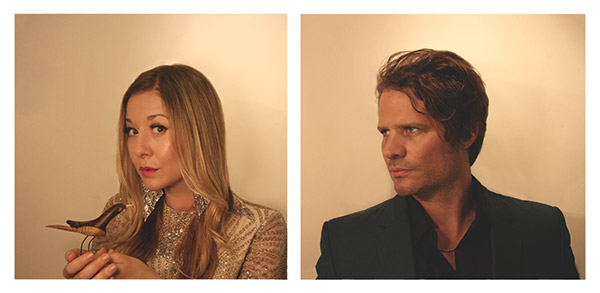 LA’s own Loch & Key ( www.lochandkey.net ) are set to perform in Los Angeles at The Love Song Bar on October 29 in support of their upcoming sophomore album Slow Fade (Oct. 27). Tour dates are as follows:10/13 - Henry Miller LAB, Carmel, CA.10/14 - Greater Goods, Ojai, CA.10/29 – The Love Song Bar, Downtown Los Angeles, CA (Just added - Record Release Show)The husband and wife team of Sean Hoffman and Leyla Akdogan Hoffman’s latest ten-song album combines traditional pop with elements of Bossa Nova, Ambient Sounds & Folk in a high-fidelity recording featuring former American Music Club/Bedroom Walls Guitarist and visual artist wife. Fans of Mazzy Star, Nick Drake, and Francoise Hardy can connect the musical dots constructing a surreal lyrical ode to their adopted home state of California.Press release + album details below!If you want to run a live preview, receive a review copy of the new album, interview the band or for more information Please Contact Joshua Mills, It’s Alive! Media, 323-464-6314, josh@itsalivemedia.com, www.itsalivemedia.comLOS ANGELES DREAM POP DUO LOCH & KEY SOPHOMORE ALBUM SLOW FADE SET FOR RELEASE FRIDAY OCTOBER 27